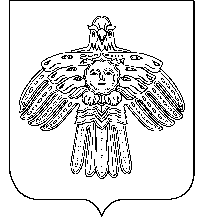 «Новый Бор» сикт овмодчоминса                                                     Администрация сельского поселенияадминистрация                                              «Новый Бор» П О С Т А Н О В Л Е Н И ЕШ У ö Мот 03 июля 2019 года  № 07/67    пст. Новый Бор, Республики Коми                 В соответствии Федеральным законом от 6 октября 2003 года №131-ФЗ «Об общих принципах организации местного самоуправления в Российской Федерации», Федеральным законом от 6 марта 2006 года №35-ФЗ «О противодействии терроризму», Федеральным законом от 25 июля 2002 года №114-ФЗ «О противодействии экстремистской деятельности», администрация сельского поселения «Новый Бор» ПОСТАНОВЛЯЕТ:1. Утвердить Программу об участии органов местного самоуправления в профилактике терроризма и экстремизма на территории сельского поселения «Новый Бор».       2. Решение  вступает в силу со дня принятия. Глава сельского поселения «Новый Бор»                          Н.А. АртееваПАСПОРТпрограммы «Профилактика терроризма, его идеологии, экстремистских проявлений в сельском  поселении  «Новый Бор»Программаоб участии органов местного самоуправления в профилактике терроризма и экстремизма на территории сельского поселения «Новый Бор»1. Общие положения       1.1. Настоящее Положение принято в соответствии с Федеральным законом от 6 октября 2003 года №131-ФЗ "Об общих принципах организации местного самоуправления в Российской Федерации", Федеральным законом от 6 марта 2006 года №35-ФЗ "О противодействии терроризму", Федеральным законом от 25 июля 2002 года №114-ФЗ "О противодействии экстремистской деятельности", Указом Президента Российской Федерации от 15 февраля 2006 года №116 "О мерах по противодействию терроризму", определяет правовые и организационные основы осуществления мероприятий по участию в профилактике терроризма и экстремизма на территории сельского поселения «Новый Бор».         1.2. Осуществление вопросов местного значения по участию в профилактике терроризма и экстремизма на территории сельского поселения «Новый Бор» находится в ведении администрации сельского поселения «Новый Бор».          1.3. При осуществлении мероприятий по участию в профилактике терроризма и экстремизма администрация руководствуется Конституцией Российской Федерации, федеральными законами, Уставом, постановлениями администрации сельского поселения «Новый Бор».       1.4. Жители сельского поселения «Новый Бор» могут привлекаться к участию в профилактике терроризма и экстремизма, а также минимизации и ликвидации последствий проявлений терроризма и экстремизма в границах сельского поселения «Новый Бор».2. Цели и задачи        2.1. Основными целями при участии в профилактике терроризма и экстремизма, а также минимизации и ликвидации последствий проявления терроризма и экстремизма на территории  сельского поселения «Новый Бор» являются:        2.1.1. Противодействие терроризму и экстремизму, а также защита жизни граждан, проживающих на территории сельского поселения «Новый Бор», от террористических и экстремистских актов.        2.1.2. Уменьшение проявлений экстремизма и негативного отношения к лицам других национальностей и религиозных конфессий.         2.1.3. Формирование у граждан, проживающих на территории поселения, внутренней потребности в толерантном поведении людям других национальностей и религиозных конфессий на основе ценностей многонационального российского общества, культурного самосознания, принципов соблюдения прав и свобод человека.         2.1.4. Формирование толерантности и межэтнической культуры в молодежной среде, профилактика агрессивного поведения.         2.2. Для достижения указанных целей необходимо решение следующих задач:        2.2.1. Информирование населения по вопросам противодействия терроризму и экстремизму.         2.2.2. Содействие правоохранительным органам в выявлении правонарушений и преступлений данной категории, а также ликвидации их последствий.        2.2.3. Пропаганда толерантного поведения к людям других национальностей и религиозных конфессий.        2.2.4. Воспитательная работа среди детей и молодежи, направленная на устранение причин и условий, способствующих совершению действий экстремистского характера.        2.2.5. Недопущение наличия свастики и иных элементов экстремистской направленности на объектах муниципальной инфраструктуры. 3. Основными направлениями деятельности органов местного самоуправления являются:       3.1. Организация и проведение тематических занятий со школьниками, направленных на гармонизацию межэтнических и межкультурных отношений, профилактику проявлений ксенофобии и укрепление толерантности (конкурс социальной рекламы, лекции, вечера вопросов и ответов, консультации, показ учебных фильмов и т.д.).        3.2. Организация и проведение занятий с детьми дошкольного возраста, на которых планируется проводить игры, викторины и иные мероприятия, направленные на формирование уважения, принятие и понимание богатого многообразия культур народов, их традиции и этнических ценностей.       3.3. Оборудование информационных уличных стендов и размещение на них информации (в том числе оперативной информации) для населения сельского поселения «Новый Бор» по вопросам противодействия терроризму и экстремизму.        3.4. Организация и проведение пропагандистских и агитационных мероприятий (разработка и распространение памяток, листовок, пособий) среди населения сельского поселения «Новый Бор».         3.5. Приобретение и использование учебно-наглядных пособий, видеофильмов по тематике толерантного поведения к людям других национальностей и религиозных конфессий, антитеррористической и антиэкстремистской  направленности в целях укрепления толерантности, формирования уважительного отношения населения муниципального образования к культуре и традициям народов, населяющих территорию района. Проведение разъяснительной работы с молодежью в форме бесед, семинаров.        3.6. Разъяснение населению понятий и терминов, содержащихся в действующем законодательстве, касающихся ответственности за действия, направленные на возбуждение социальной, расовой, национальной и религиозной розни в муниципальных средствах массовой информации.        3.7. Проверка объектов муниципальной собственности на предмет наличия свастики и иных элементов экстремистской направленности.       3.8. Принимает решения в пределах своей компетенции по вопросам участия в профилактике терроризма и экстремизма, а также минимизации и ликвидации последствий проявлений терроризма и экстремизма в границах сельского поселения «Новый Бор».        3.9. Предусматривает ежегодно при утверждении бюджета  сельского поселения «Новый Бор» расходы для реализации мероприятий по профилактике терроризма и экстремизма, а также минимизации и ликвидации последствий проявления терроризма и экстремизма на территории поселения.4.  Администрация сельского поселения «Новый Бор»:       4.1. Изучает общественное мнение, политические, социально- экономические и иные процессы, оказывающие влияние на ситуацию территории сельского  поселения «Новый Бор»  противодействия терроризму и экстремизму.        4.2. Осуществляет профилактическую работу во взаимодействии с иными исполнительными органами, общественными объединениями, жителями поселения.        4.3. Ведет разъяснительную работу во время приема граждан о необходимости толерантного отношения к лицам других национальностей и религиозных конфессий.        4.4. Предусматривает ежегодно при подготовке проекта бюджета расходы для реализации мероприятий по профилактике терроризма и экстремизма, а также минимизации (или) ликвидации последствий проявления терроризма и экстремизма на территории сельского поселения «Новый Бор».5. Дополнить Программу приложением (таблица № 1;2;3;4).                                                                                                                                                  Приложение к Программе (таблица №1).                                  Перечень основных мероприятий муниципальной программы сельского поселения  «Новый Бор» следующего содержания: «Профилактика терроризма, его идеологии, экстремистских проявлений в сельском поселении «Новый Бор».                                                                                                                                                         Приложение к Программе (таблица № 2).                                                                          «Сведения о целевых показателях (индикаторах) муниципальной программы сельского поселения «Новый Бор», и их значениях» следующего содержания:«                                                                                                                                             Приложение к Программе (таблица № 3). «Ресурсное обеспечение реализации муниципальной программы за счет средств бюджета сельского поселения  «Новый Бор»                                                                                                                          Добавить в Приложение к Программе (таблица № 4). «Ресурсное обеспечение и прогнозная (справочная) оценка расходов бюджета сельского поселения  «Новый Бор» и юридических лиц на реализацию целей следующего содержания:_____________________Об утверждении Программы об участии органов местного самоуправления в профилактике терроризма и экстремизма на территории сельского поселения «Новый Бор»ПрограммаПрофилактика терроризма, его идеологии, экстремистских проявлений на территории сельского поселения «Новый Бор» Администрация сельского поселения «Новый Бор»Ответственный исполнительмуниципальной программыАдминистрация сельского поселения «Новый Бор»Соисполнители программы1.Администрация сельского поселения «Новый Бор» 2.Управление образования администрации муниципального района «Усть-Цилемский».3.МВД России по Усть-Цилемскому району.4.МБУ «Централизованная библиотечная система»Цель муниципальной программыПовышение уровня защищенности населения на территории сельского поселения «Новый Бор». Организация антитеррористической деятельности, противодействие возможным фактам проявления терроризма и экстремизма.Задачи муниципальной программы1. Создание условий для укрепления правопорядка и общественной безопасности, профилактика правонарушений и преступлений на территории сельского поселения «Новый Бор»2.Организация антитеррористической деятельности, противодействие возможным фактам проявления терроризма и экстремизма на территории сельского поселения «Новый Бор»Целевые  показатели (индикаторы) муниципальной программы 1.Количество выявленных на территории Администрация сельского поселения  «Новый Бор» участников неформальных молодежных объединений экстремистской направленности.2. Доля населения сельского поселения «Новый Бор» охваченная различными техническими средствами оповещения, включенными в РАСЦО «Парма». за счет средств республиканского бюджета Республики Коми – 0 рублей 3. Количество зарегистрированных проявлений терроризма и экстремизма на территории сельского поселения «Новый Бор».Этапы и сроки реализациимуниципальной программы2020-2024 годыОбъемы финансированиямуниципальной программы Общий объем финансирования Программы предусматривается в размере 2500 рублей, в том числе:за счет средств бюджета сельского поселения «Новый Бор»    2020 год – 500 рублей;   2021 год – 500 рублей;   2022 год – 500 рублей;   2023 год – 500 рублей;   2024 год -  500 рублей.Объем бюджетных ассигнований уточняется ежегодно при формировании бюджета сельского поселения «Новый Бор» на очередной финансовый год и на плановый период и при внесении изменений в бюджет сельского поселения «Новый Бор»Ожидаемые результаты реализациимуниципальной программы1. Увеличение доли населения территории сельского поселения «Новый Бор», охваченного различными техническими средствами оповещения, включенными в РАСЦО «Парма», до 100%2. Минимизация проявлений терроризма и экстремизма на территории сельского поселения «Новый Бор»№ 
п/пНомер и    
наименование 
  основного   
 мероприятияНомер и    
наименование 
  основного   
 мероприятияОтветственный исполнительСрок   
 начала и 
окончания 
реализацииОжидаемый    
непосредственный   результат (краткое описание)Последствия 
нереализации 
  основного  
 мероприятияСвязь с    
 показателями 
муниципальной 
  программы   
(подпрограммы)12234567                                  Задача 1. Устранение предпосылок и условий возникновения террористических и экстремистских проявлений.                                  Задача 1. Устранение предпосылок и условий возникновения террористических и экстремистских проявлений.                                  Задача 1. Устранение предпосылок и условий возникновения террористических и экстремистских проявлений.                                  Задача 1. Устранение предпосылок и условий возникновения террористических и экстремистских проявлений.                                  Задача 1. Устранение предпосылок и условий возникновения террористических и экстремистских проявлений.                                  Задача 1. Устранение предпосылок и условий возникновения террористических и экстремистских проявлений.                                  Задача 1. Устранение предпосылок и условий возникновения террористических и экстремистских проявлений.                                  Задача 1. Устранение предпосылок и условий возникновения террористических и экстремистских проявлений.3.1.1.Организация и проведение мониторинга оперативной обстановки на территории района и в окружении особо важных объектов с целью своевременного вскрытия возможных террористических угроз и принятия профилактических мер реагированияОрганизация и проведение мониторинга оперативной обстановки на территории района и в окружении особо важных объектов с целью своевременного вскрытия возможных террористических угроз и принятия профилактических мер реагированияАдминистрация сельского поселения  «Новый Бор»2020-2024 гг.Надлежащий уровень антитеррористической защищенности населе-ния, социально-значи-мых объектов поселения повышение качества профилактической работы
Снижение степени анти-террористической защи-щенности, повышение риска совер-шения терро-ристического акта Количество зарегистрированных проявлений терроризма и экстремизма на территории сельского поселения  «Новый Бор»3.1.2.Профилактика и предупреждение экстремистских проявленийПрофилактика и предупреждение экстремистских проявленийАдминистрация сельского поселения  «Новый Бор»2020-2024 гг.Препятствование организации и деятельности националистических, экстремистских молодежных группировокУвеличение проявлений политическо-го экстремиз-ма, разжига-ния социаль-ной, национа-льной, религиозной розни и враждыКоличество выяв-ленных на территории сельского поселения  «Новый Бор» участников неформальных молодежных объединений экстремистской направленностиЗадача 2. Совершенствование информационно-пропагандистской и воспитательной работы, направленной на профилактику и предупреждение террористических и экстремистских проявлений Задача 2. Совершенствование информационно-пропагандистской и воспитательной работы, направленной на профилактику и предупреждение террористических и экстремистских проявлений Задача 2. Совершенствование информационно-пропагандистской и воспитательной работы, направленной на профилактику и предупреждение террористических и экстремистских проявлений Задача 2. Совершенствование информационно-пропагандистской и воспитательной работы, направленной на профилактику и предупреждение террористических и экстремистских проявлений Задача 2. Совершенствование информационно-пропагандистской и воспитательной работы, направленной на профилактику и предупреждение террористических и экстремистских проявлений Задача 2. Совершенствование информационно-пропагандистской и воспитательной работы, направленной на профилактику и предупреждение террористических и экстремистских проявлений Задача 2. Совершенствование информационно-пропагандистской и воспитательной работы, направленной на профилактику и предупреждение террористических и экстремистских проявлений Задача 2. Совершенствование информационно-пропагандистской и воспитательной работы, направленной на профилактику и предупреждение террористических и экстремистских проявлений 3.2.1Информационно-пропагандистские мероприятия по профилактике терроризма и экстремизма2020-2024 гг.Формирование у населения представления о причинах возникно-вения террористических актов, действиях при их угрозе и возникновенииПовышение вероятности гибели людей при угрозе и возникнове-нии террори-стического актаКоличество публи-каций в СМИ - информационно-пропагандистских материалов по профи-лактике терроризма и экстремизма3.2.2Проведение мероприятий, направленных противодействию терроризму и экстремизмуАдминистрация сельского поселения  «Новый Бор»Администрация сельского поселения  «Новый Бор»2020-2024 гг.Формирование нетерпи-мости ко всем фактам террористических и экстремистских проявле-ний, укрепление в молодежной среде атмосферы межэтничес-кого согласия и толерантностиПовышение риска вовле-чения детей и подростков в деятельность религиозных сект и экстре-мистских организацийКоличество проведенных мероприятий по профилактике терроризма и экстремизмаЗадача 3. Обеспечение безопасности граждан и антитеррористической защищенностиЗадача 3. Обеспечение безопасности граждан и антитеррористической защищенностиЗадача 3. Обеспечение безопасности граждан и антитеррористической защищенностиЗадача 3. Обеспечение безопасности граждан и антитеррористической защищенностиЗадача 3. Обеспечение безопасности граждан и антитеррористической защищенностиЗадача 3. Обеспечение безопасности граждан и антитеррористической защищенностиЗадача 3. Обеспечение безопасности граждан и антитеррористической защищенностиЗадача 3. Обеспечение безопасности граждан и антитеррористической защищенности3.3.1Организация обучения и подготовки специалистов в области профилактики и противодействия терроризму и экстремизмуОрганизация обучения и подготовки специалистов в области профилактики и противодействия терроризму и экстремизмуАдминистрация сельского поселения  «Новый Бор»2020-2024 гг.Увеличение доли подготовленных и обученных специалистов по профилактике терроризма и экстремистских проявленийСнижение готовности персонала учреждений к действиям при угрозе и возникнове-нии террорис-тического актаКоличество специалистов, обученных по вопросам профилактики терроризма и экстремизма № п/пНаименование целевого показателя (индикатора)Единица измеренияЗначения целевых показателей (индикаторов)Значения целевых показателей (индикаторов)Значения целевых показателей (индикаторов)Значения целевых показателей (индикаторов)Значения целевых показателей (индикаторов)Значения целевых показателей (индикаторов)Значения целевых показателей (индикаторов)Значения целевых показателей (индикаторов)Значения целевых показателей (индикаторов)№ п/пНаименование целевого показателя (индикатора)Единица измерения202020212022202320242025202620272028123456789101112Подпрограмма 3. «Профилактика терроризма, его идеологии, экстремистских проявлений на территории сельского поселения «Коровий Ручей»Подпрограмма 3. «Профилактика терроризма, его идеологии, экстремистских проявлений на территории сельского поселения «Коровий Ручей»Подпрограмма 3. «Профилактика терроризма, его идеологии, экстремистских проявлений на территории сельского поселения «Коровий Ручей»Подпрограмма 3. «Профилактика терроризма, его идеологии, экстремистских проявлений на территории сельского поселения «Коровий Ручей»Подпрограмма 3. «Профилактика терроризма, его идеологии, экстремистских проявлений на территории сельского поселения «Коровий Ручей»Подпрограмма 3. «Профилактика терроризма, его идеологии, экстремистских проявлений на территории сельского поселения «Коровий Ручей»Подпрограмма 3. «Профилактика терроризма, его идеологии, экстремистских проявлений на территории сельского поселения «Коровий Ручей»Подпрограмма 3. «Профилактика терроризма, его идеологии, экстремистских проявлений на территории сельского поселения «Коровий Ручей»Подпрограмма 3. «Профилактика терроризма, его идеологии, экстремистских проявлений на территории сельского поселения «Коровий Ручей»Подпрограмма 3. «Профилактика терроризма, его идеологии, экстремистских проявлений на территории сельского поселения «Коровий Ручей»Подпрограмма 3. «Профилактика терроризма, его идеологии, экстремистских проявлений на территории сельского поселения «Коровий Ручей»Подпрограмма 3. «Профилактика терроризма, его идеологии, экстремистских проявлений на территории сельского поселения «Коровий Ручей» Задача 1. Устранение предпосылок и условий возникновения террористических и экстремистских проявлений Задача 1. Устранение предпосылок и условий возникновения террористических и экстремистских проявлений Задача 1. Устранение предпосылок и условий возникновения террористических и экстремистских проявлений Задача 1. Устранение предпосылок и условий возникновения террористических и экстремистских проявлений Задача 1. Устранение предпосылок и условий возникновения террористических и экстремистских проявлений Задача 1. Устранение предпосылок и условий возникновения террористических и экстремистских проявлений Задача 1. Устранение предпосылок и условий возникновения террористических и экстремистских проявлений Задача 1. Устранение предпосылок и условий возникновения террористических и экстремистских проявлений Задача 1. Устранение предпосылок и условий возникновения террористических и экстремистских проявлений Задача 1. Устранение предпосылок и условий возникновения террористических и экстремистских проявлений Задача 1. Устранение предпосылок и условий возникновения террористических и экстремистских проявлений Задача 1. Устранение предпосылок и условий возникновения террористических и экстремистских проявлений3.1.1.1. Количество зарегистрированных проявлений терроризма и экстремизма на территории сельского поселения «Новый Бор»единиц--3.1.2.2. Количество выявленных на территории сельского поселения «Новый Бор» участников неформальных молодежных объединений экстремистской направленностичеловек--Задача 2. Совершенствование информационно-пропагандистской и воспитательной работы, направленной на профилактику и предупреждение террористических и экстремистских проявленийЗадача 2. Совершенствование информационно-пропагандистской и воспитательной работы, направленной на профилактику и предупреждение террористических и экстремистских проявленийЗадача 2. Совершенствование информационно-пропагандистской и воспитательной работы, направленной на профилактику и предупреждение террористических и экстремистских проявленийЗадача 2. Совершенствование информационно-пропагандистской и воспитательной работы, направленной на профилактику и предупреждение террористических и экстремистских проявленийЗадача 2. Совершенствование информационно-пропагандистской и воспитательной работы, направленной на профилактику и предупреждение террористических и экстремистских проявленийЗадача 2. Совершенствование информационно-пропагандистской и воспитательной работы, направленной на профилактику и предупреждение террористических и экстремистских проявленийЗадача 2. Совершенствование информационно-пропагандистской и воспитательной работы, направленной на профилактику и предупреждение террористических и экстремистских проявленийЗадача 2. Совершенствование информационно-пропагандистской и воспитательной работы, направленной на профилактику и предупреждение террористических и экстремистских проявленийЗадача 2. Совершенствование информационно-пропагандистской и воспитательной работы, направленной на профилактику и предупреждение террористических и экстремистских проявленийЗадача 2. Совершенствование информационно-пропагандистской и воспитательной работы, направленной на профилактику и предупреждение террористических и экстремистских проявленийЗадача 2. Совершенствование информационно-пропагандистской и воспитательной работы, направленной на профилактику и предупреждение террористических и экстремистских проявленийЗадача 2. Совершенствование информационно-пропагандистской и воспитательной работы, направленной на профилактику и предупреждение террористических и экстремистских проявлений3.2.13. Количество проведенных мероприятий по профилактике терроризма и экстремизмаединиц--3.2.2.4. Количество публикаций в СМИ информационно-пропагандистских материалов по профилактике терроризма и экстремизмаединиц--Задача 3. Обеспечение безопасности граждан и антитеррористической защищенности Задача 3. Обеспечение безопасности граждан и антитеррористической защищенности Задача 3. Обеспечение безопасности граждан и антитеррористической защищенности Задача 3. Обеспечение безопасности граждан и антитеррористической защищенности Задача 3. Обеспечение безопасности граждан и антитеррористической защищенности Задача 3. Обеспечение безопасности граждан и антитеррористической защищенности Задача 3. Обеспечение безопасности граждан и антитеррористической защищенности Задача 3. Обеспечение безопасности граждан и антитеррористической защищенности Задача 3. Обеспечение безопасности граждан и антитеррористической защищенности Задача 3. Обеспечение безопасности граждан и антитеррористической защищенности Задача 3. Обеспечение безопасности граждан и антитеррористической защищенности Задача 3. Обеспечение безопасности граждан и антитеррористической защищенности 3.3.1.5. Количество специалистов, обученных по вопросам профилактики терроризма и экстремизма человек--СтатусНаименование муниципальной программы, , основного мероприятияОтветственный 
 исполнитель, 
соисполнителиРасходы (руб.), годыРасходы (руб.), годыРасходы (руб.), годыРасходы (руб.), годыРасходы (руб.), годыРасходы (руб.), годыСтатусНаименование муниципальной программы, , основного мероприятияОтветственный 
 исполнитель, 
соисполнители20202021202220232024123456789Муниципальная программа Профилактика терроризма, его идеологии, экстремистских проявлений на территории сельского поселения «Новый Бор»Администрация сельского поселения  «Новый Бор»500500500500500Муниципальная программа Профилактика терроризма, его идеологии, экстремистских проявлений на территории сельского поселения «Новый Бор»МВД России по Усть-Цилемскому району0000Муниципальная программа Профилактика терроризма, его идеологии, экстремистских проявлений на территории сельского поселения «Новый Бор»Управление образования00000Муниципальная программа Профилактика терроризма, его идеологии, экстремистских проявлений на территории сельского поселения «Новый Бор»МБУ «ЦБС» 00000Муниципальная программа Профилактика терроризма, его идеологии, экстремистских проявлений на территории сельского поселения «Новый Бор»Всего:         500500500500500СтатусНаименование муниципальной программы,  основного мероприятияОтветственный 
 исполнитель, 
соисполнителиРасходы (руб.), годыРасходы (руб.), годыРасходы (руб.), годыРасходы (руб.), годыРасходы (руб.), годыРасходы (руб.), годыСтатусНаименование муниципальной программы,  основного мероприятияОтветственный 
 исполнитель, 
соисполнители20202021202220232024123456789 ПрограммаПрофилактика терроризма, его идеологии, экстремистских проявлений  на территории сельского поселения «Новый Бор»Администрация сельского поселения  «Новый Бор»00000 ПрограммаПрофилактика терроризма, его идеологии, экстремистских проявлений  на территории сельского поселения «Новый Бор»МВД России по Усть-Цилемскому району00000 ПрограммаПрофилактика терроризма, его идеологии, экстремистских проявлений  на территории сельского поселения «Новый Бор»Управление образования00000 ПрограммаПрофилактика терроризма, его идеологии, экстремистских проявлений  на территории сельского поселения «Новый Бор»МБУ «ЦБС»   00000 ПрограммаПрофилактика терроризма, его идеологии, экстремистских проявлений  на территории сельского поселения «Новый Бор»Всего:     00000 ПрограммаПрофилактика терроризма, его идеологии, экстремистских проявлений  на территории сельского поселения «Новый Бор»000003.1. Основное     мероприятиеОрганизация и проведение мониторинга оперативной обстановки на территории района и в окружении особо важных Организация и проведение мониторинга оперативной обстановки на территории сельского поселения  «Новый Бор» и в окружении особо важных объектов с целью своевременного вскрытия возможных террористических угроз и принятия профилактических мер реагирования.Администрация сельского поселения «Новый Бор»»000003.1. Основное     мероприятиеОрганизация и проведение мониторинга оперативной обстановки на территории района и в окружении особо важных Организация и проведение мониторинга оперативной обстановки на территории сельского поселения  «Новый Бор» и в окружении особо важных объектов с целью своевременного вскрытия возможных террористических угроз и принятия профилактических мер реагирования.МВД России по Усть-Цилемскому району 0000003.1. Основное     мероприятиеОрганизация и проведение мониторинга оперативной обстановки на территории района и в окружении особо важных Организация и проведение мониторинга оперативной обстановки на территории сельского поселения  «Новый Бор» и в окружении особо важных объектов с целью своевременного вскрытия возможных террористических угроз и принятия профилактических мер реагирования.0000003.3. Основное     
мероприятие Профилактика и предупреждение экстремистских проявленийАдминистрация сельского поселения  «Новый Бор»0000003.3. Основное     
мероприятие Профилактика и предупреждение экстремистских проявленийМБУ «ЦБС»0000003.4. Основное     
мероприятие Информационно-пропагандистские мероприятия по профилактике терроризма и экстремизмаАдминистрация сельского поселения  «Новый Бор»0000003.4. Основное     
мероприятие Информационно-пропагандистские мероприятия по профилактике терроризма и экстремизмаУправление образования0000003.4. Основное     
мероприятие Информационно-пропагандистские мероприятия по профилактике терроризма и экстремизмаМБУ «ЦБС»0000003.5Основное     
мероприятие Проведение мероприятий, направленных противодействию терроризму и экстремизмуАдминистрация сельского поселения  Новый Бор»0000003.5Основное     
мероприятие Проведение мероприятий, направленных противодействию терроризму и экстремизмуМБУ «ЦБС»0000003.5Основное     
мероприятие Проведение мероприятий, направленных противодействию терроризму и экстремизмуУправление образования0000003.6.Основное     
мероприятие Организация обучения и подготовки специалистов в области профилактики и противодействия терроризму и экстремизмуАдминистрация сельского поселения  «Новый Бор»000000СтатусНаименование муниципальной программы, 
основного мероприятияИсточник    
финансированияОценка расходов (руб.), годыОценка расходов (руб.), годыОценка расходов (руб.), годыОценка расходов (руб.), годыОценка расходов (руб.), годыОценка расходов (руб.), годыСтатусНаименование муниципальной программы, 
основного мероприятияИсточник    
финансирования20202021202220232024123456789Программа Профилактика терроризма, его идеологии, экстремистских проявлений в сельском  поселении  «Новый Бор»Всего:         
в том числе:   500500500500500Программа Профилактика терроризма, его идеологии, экстремистских проявлений в сельском  поселении  «Новый Бор»бюджет сельского поселения  «Новый Бор»500500500500500Программа Профилактика терроризма, его идеологии, экстремистских проявлений в сельском  поселении  «Новый Бор»юридические лица00000Программа Профилактика терроризма, его идеологии, экстремистских проявлений в сельском  поселении  «Новый Бор»Программа Профилактика терроризма, его идеологии, экстремистских проявлений в сельском  поселении  «Новый Бор»Программа Профилактика терроризма, его идеологии, экстремистских проявлений в сельском  поселении  «Новый Бор»3.1.1. Основное     мероприятие Организация и проведение мониторинга оперативной обстановки на территории района и в окружении особо важных объектов с целью своевременного вскрытия возможных террористических угроз и принятия профилактических мер реагированияВсего:         
в том числе:   000003.1.1. Основное     мероприятие Организация и проведение мониторинга оперативной обстановки на территории района и в окружении особо важных объектов с целью своевременного вскрытия возможных террористических угроз и принятия профилактических мер реагированиябюджет сельского поселения  «Новый Бор»000003.1.1. Основное     мероприятие Организация и проведение мониторинга оперативной обстановки на территории района и в окружении особо важных объектов с целью своевременного вскрытия возможных террористических угроз и принятия профилактических мер реагированияюридические лица000003.1.1. Основное     мероприятие Организация и проведение мониторинга оперативной обстановки на территории района и в окружении особо важных объектов с целью своевременного вскрытия возможных террористических угроз и принятия профилактических мер реагирования3.1.1. Основное     мероприятие Организация и проведение мониторинга оперативной обстановки на территории района и в окружении особо важных объектов с целью своевременного вскрытия возможных террористических угроз и принятия профилактических мер реагирования3.1.1. Основное     мероприятие Организация и проведение мониторинга оперативной обстановки на территории района и в окружении особо важных объектов с целью своевременного вскрытия возможных террористических угроз и принятия профилактических мер реагирования3.1.2. Основное     
мероприятие Профилактика и предупреждение экстремистских проявленийВсего:         
в том числе:   000003.1.2. Основное     
мероприятие Профилактика и предупреждение экстремистских проявленийбюджет сельского поселения Новый Бор»000003.1.2. Основное     
мероприятие Профилактика и предупреждение экстремистских проявленийюридические лица000003.1.2. Основное     
мероприятие Профилактика и предупреждение экстремистских проявлений000003.1.2. Основное     
мероприятие Профилактика и предупреждение экстремистских проявлений000003.1.2. Основное     
мероприятие Профилактика и предупреждение экстремистских проявлений000003.1.3. Основное     
мероприятие Информационно-пропагандистские мероприятия по профилактике Профилактика терроризма, его идеологии, экстремистских проявлений в на территории сельского поселения «Новый Бор»Всего:         
в том числе:   000003.1.3. Основное     
мероприятие Информационно-пропагандистские мероприятия по профилактике Профилактика терроризма, его идеологии, экстремистских проявлений в на территории сельского поселения «Новый Бор»бюджет сельского поселения «Новый Бор»000003.1.3. Основное     
мероприятие Информационно-пропагандистские мероприятия по профилактике Профилактика терроризма, его идеологии, экстремистских проявлений в на территории сельского поселения «Новый Бор»  юридические лица    000003.1.3. Основное     
мероприятие Информационно-пропагандистские мероприятия по профилактике Профилактика терроризма, его идеологии, экстремистских проявлений в на территории сельского поселения «Новый Бор»000003.1.3. Основное     
мероприятие Информационно-пропагандистские мероприятия по профилактике Профилактика терроризма, его идеологии, экстремистских проявлений в на территории сельского поселения «Новый Бор»000003.1.3. Основное     
мероприятие Информационно-пропагандистские мероприятия по профилактике Профилактика терроризма, его идеологии, экстремистских проявлений в на территории сельского поселения «Новый Бор»3.1.4. Основное     
мероприятие Проведение мероприятий, направленных противодействию терроризму и экстремизмуВсего:         
в том числе:   000003.1.4. Основное     
мероприятие Проведение мероприятий, направленных противодействию терроризму и экстремизмубюджет сельского поселения «Новый Бор»000003.1.4. Основное     
мероприятие Проведение мероприятий, направленных противодействию терроризму и экстремизмуюридические лица000003.1.4. Основное     
мероприятие Проведение мероприятий, направленных противодействию терроризму и экстремизму3.1.4. Основное     
мероприятие Проведение мероприятий, направленных противодействию терроризму и экстремизму3.1.4. Основное     
мероприятие Проведение мероприятий, направленных противодействию терроризму и экстремизму3.1.5.Основное     
мероприятие Организация обучения и подготовки специалистов в области профилактики и противодействия терроризму и экстремизмуВсего:         
в том числе:   000003.1.5.Основное     
мероприятие Организация обучения и подготовки специалистов в области профилактики и противодействия терроризму и экстремизмубюджет сельского поселения  «Новый Бор»000003.1.5.Основное     
мероприятие Организация обучения и подготовки специалистов в области профилактики и противодействия терроризму и экстремизмуюридические лица000003.1.5.Основное     
мероприятие Организация обучения и подготовки специалистов в области профилактики и противодействия терроризму и экстремизму3.1.5.Основное     
мероприятие Организация обучения и подготовки специалистов в области профилактики и противодействия терроризму и экстремизму3.1.5.Основное     
мероприятие Организация обучения и подготовки специалистов в области профилактики и противодействия терроризму и экстремизму